VICENTE ALBERTNacido en Villena. Alicante en 1966.Licenciado en Bellas Artes  Facultad de Bellas Artes de Granada, en 1991.Su especialidad es el grabado.Lleva trabajando más de veinte años para editoriales de obra gráfica, y con más de una veintena de exposiciones entre  individuales y colectivas.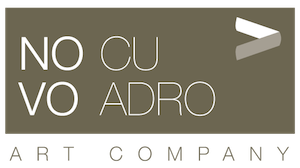 